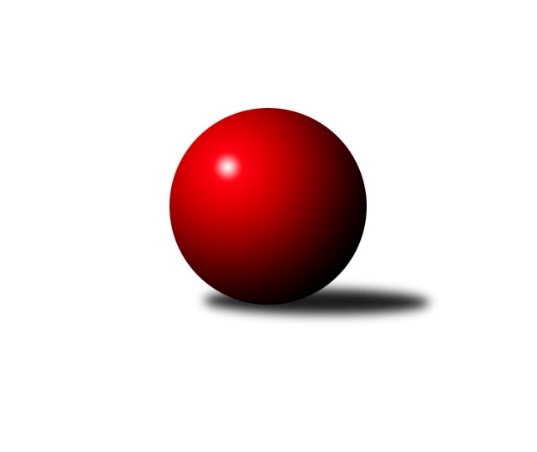 Č.2Ročník 2010/2011	18.9.2010Nejlepšího výkonu v tomto kole: 3409 dosáhlo družstvo: TJ Třebíč2. KLM B 2010/2011Výsledky 2. kolaSouhrnný přehled výsledků:TJ Rostex Vyškov ˝A˝	- KK Šumperk˝A˝	4:4	3239:3302	13.0:11.0	18.9.SK Camo Slavičín ˝A˝	- KK Blansko 	5:3	3200:3175	12.5:11.5	18.9.SK Baník Ratiškovice	- KK Moravská Slávia Brno ˝B˝	7:1	3225:3135	15.0:9.0	18.9.TJ BOPO Třebíč	- TJ Třebíč	1:7	3273:3409	11.0:13.0	18.9.Sokol Přemyslovice˝A˝	- TJ Opava˝A˝	2:6	3218:3259	12.0:12.0	18.9.KK Zábřeh	- TJ Start Rychnov n. Kn.	3:5	3256:3256	11.0:13.0	18.9.Tabulka družstev:	1.	SK Baník Ratiškovice	2	2	0	0	14.0 : 2.0 	32.0 : 16.0 	 3294	4	2.	TJ Start Rychnov n. Kn.	2	2	0	0	12.0 : 4.0 	30.0 : 18.0 	 3220	4	3.	TJ Třebíč	2	2	0	0	11.5 : 4.5 	24.0 : 24.0 	 3385	4	4.	SK Camo Slavičín ˝A˝	2	2	0	0	11.0 : 5.0 	28.5 : 19.5 	 3275	4	5.	KK Šumperk˝A˝	2	1	1	0	9.0 : 7.0 	22.5 : 25.5 	 3354	3	6.	KK Blansko	2	1	0	1	8.0 : 8.0 	23.5 : 24.5 	 3257	2	7.	TJ Opava˝A˝	2	1	0	1	7.0 : 9.0 	19.0 : 29.0 	 3131	2	8.	TJ Rostex Vyškov ˝A˝	2	0	1	1	7.5 : 8.5 	26.0 : 22.0 	 3296	1	9.	KK Zábřeh	2	0	0	2	6.0 : 10.0 	23.5 : 24.5 	 3305	0	10.	TJ BOPO Třebíč	2	0	0	2	4.0 : 12.0 	23.0 : 25.0 	 3243	0	11.	Sokol Přemyslovice˝A˝	2	0	0	2	3.0 : 13.0 	19.0 : 29.0 	 3195	0	12.	KK Moravská Slávia Brno ˝B˝	2	0	0	2	3.0 : 13.0 	17.0 : 31.0 	 3175	0Podrobné výsledky kola:	 TJ Rostex Vyškov ˝A˝	3239	4:4	3302	KK Šumperk˝A˝	Petr Pevný	144 	 162 	 109 	161	576 	 3:1 	 545 	 128	153 	 118	146	Miroslav Smrčka	Jiří Trávníček	139 	 137 	 131 	120	527 	 3:1 	 533 	 131	136 	 130	136	Zdeněk Palyza	Eduard Varga	144 	 142 	 131 	152	569 	 3:1 	 526 	 141	119 	 149	117	Jaroslav Sedlář	Ladislav Musil *1	119 	 112 	 121 	148	500 	 1:3 	 560 	 142	138 	 138	142	Marek Zapletal	Kamil Bednář	140 	 125 	 113 	137	515 	 1:3 	 588 	 155	149 	 150	134	Jan Petko	Aleš Staněk	132 	 153 	 128 	139	552 	 2:2 	 550 	 135	146 	 132	137	Josef Toušrozhodčí: střídání: *1 od 63. hodu František JelínekNejlepší výkon utkání: 588 - Jan Petko	 SK Camo Slavičín ˝A˝	3200	5:3	3175	KK Blansko 	Pavel Pekárek	159 	 127 	 117 	122	525 	 2:2 	 541 	 151	118 	 129	143	Ondřej Němec	Tomáš Polášek	132 	 111 	 140 	127	510 	 1:3 	 552 	 123	144 	 152	133	Ladislav Novotný	Jiří Zimek	142 	 122 	 158 	138	560 	 3:1 	 503 	 137	127 	 114	125	Roman Flek	František Novák *1	115 	 135 	 139 	144	533 	 1:3 	 526 	 127	138 	 106	155	Roman Porubský	Karel Ivaniš	141 	 139 	 136 	123	539 	 3:1 	 528 	 130	136 	 125	137	Petr Michálek	Libor Pekárek ml.	121 	 144 	 137 	131	533 	 2.5:1.5 	 525 	 146	144 	 112	123	Martin Honcrozhodčí: střídání: *1 od 61. hodu Pavel SlámaNejlepší výkon utkání: 560 - Jiří Zimek	 SK Baník Ratiškovice	3225	7:1	3135	KK Moravská Slávia Brno ˝B˝	František Mráka	135 	 129 	 103 	127	494 	 1:3 	 532 	 130	136 	 137	129	Stanislav Žáček	Jakub Tomančák	134 	 129 	 136 	141	540 	 3:1 	 522 	 142	126 	 125	129	Petr Trusina	Viktor Výleta	122 	 135 	 129 	112	498 	 2:2 	 477 	 128	120 	 109	120	Lubomír Kalakaj	Josef Toman	143 	 146 	 140 	143	572 	 3:1 	 555 	 133	141 	 141	140	Miloš Stloukal	Josef Něnička	120 	 120 	 156 	142	538 	 2:2 	 523 	 147	123 	 135	118	Josef Polák	Luděk Rychlovský	147 	 154 	 140 	142	583 	 4:0 	 526 	 132	126 	 131	137	Dalibor Dvorníkrozhodčí: Nejlepší výkon utkání: 583 - Luděk Rychlovský	 TJ BOPO Třebíč	3273	1:7	3409	TJ Třebíč	Bohumil Drápela	139 	 123 	 116 	146	524 	 2:2 	 581 	 125	155 	 158	143	Aleš Zeman	Jiří Mikoláš	131 	 141 	 150 	135	557 	 1.5:2.5 	 557 	 131	154 	 155	117	Petr Března	František Jakoubek	136 	 125 	 140 	128	529 	 1:3 	 543 	 141	134 	 145	123	Karel Uhlíř	Vladimír Dřevo	109 	 131 	 144 	146	530 	 3:1 	 530 	 140	125 	 130	135	Milan Mokrý	Robert Pevný	121 	 159 	 123 	150	553 	 2:2 	 600 	 159	150 	 150	141	Kamil Nestrojil	Jan Grygar	141 	 151 	 141 	147	580 	 1.5:2.5 	 598 	 160	147 	 144	147	Václav Rypelrozhodčí: Nejlepší výkon utkání: 600 - Kamil Nestrojil	 Sokol Přemyslovice˝A˝	3218	2:6	3259	TJ Opava˝A˝	Ivo Mrhal ml.	145 	 134 	 125 	134	538 	 2:2 	 559 	 148	130 	 157	124	Radim Marek	Ladislav Stárek	144 	 158 	 128 	141	571 	 3:1 	 526 	 136	119 	 132	139	Petr Wolf	Vojtěch Jurníček	123 	 140 	 139 	120	522 	 2:2 	 533 	 145	125 	 136	127	Vladimír Konečný	Milan Zezulka	127 	 136 	 129 	145	537 	 4:0 	 508 	 126	129 	 124	129	Petr Bracek	Pavel Lužný	131 	 135 	 124 	124	514 	 1:3 	 546 	 155	123 	 129	139	Jiří Hendrych	Karel Sigmund	136 	 138 	 131 	131	536 	 0:4 	 587 	 150	148 	 143	146	Jiří Vícharozhodčí: Nejlepší výkon utkání: 587 - Jiří Vícha	 KK Zábřeh	3256	3:5	3256	TJ Start Rychnov n. Kn.	Martin Sitta	142 	 140 	 148 	128	558 	 2:2 	 546 	 140	149 	 126	131	Jiří Karasz	Martin Macas	132 	 120 	 151 	140	543 	 1:3 	 549 	 138	140 	 126	145	Jiří Kmoníček	Pavel Hrdlička	123 	 125 	 128 	126	502 	 2:2 	 525 	 131	151 	 125	118	Kamil Frydrych	Jiří Flídr	131 	 130 	 131 	131	523 	 2:2 	 526 	 140	128 	 118	140	Jiří Brouček	Lukáš Horňák	146 	 143 	 120 	128	537 	 1:3 	 585 	 157	142 	 139	147	Dalibor Ksandr	Josef Sitta	153 	 168 	 125 	147	593 	 3:1 	 525 	 140	129 	 134	122	Petr Holanecrozhodčí: Nejlepší výkon utkání: 593 - Josef SittaPořadí jednotlivců:	jméno hráče	družstvo	celkem	plné	dorážka	chyby	poměr kuž.	Maximum	1.	Václav Rypel 	TJ Třebíč	608.00	396.5	211.5	0.5	2/2	(618)	2.	Luděk Rychlovský 	SK Baník Ratiškovice	587.50	386.0	201.5	0.5	1/1	(592)	3.	Josef Sitta 	KK Zábřeh	587.50	391.5	196.0	2.5	2/2	(593)	4.	Petr Pevný 	TJ Rostex Vyškov ˝A˝	587.00	382.5	204.5	2.0	2/2	(598)	5.	Josef Toman 	SK Baník Ratiškovice	583.00	375.5	207.5	2.5	1/1	(594)	6.	Martin Sitta 	KK Zábřeh	582.50	366.0	216.5	0.5	2/2	(607)	7.	Kamil Nestrojil 	TJ Třebíč	582.00	375.0	207.0	0.5	2/2	(600)	8.	Jan Petko 	KK Šumperk˝A˝	580.00	384.0	196.0	2.0	2/2	(588)	9.	Ladislav Stárek 	Sokol Přemyslovice˝A˝	571.00	378.0	193.0	2.5	2/2	(571)	10.	Ondřej Němec 	KK Blansko 	570.00	398.0	172.0	1.0	2/2	(599)	11.	Marek Zapletal 	KK Šumperk˝A˝	569.00	367.5	201.5	4.0	2/2	(578)	12.	Jan Grygar 	TJ BOPO Třebíč	569.00	371.0	198.0	2.0	2/2	(580)	13.	Eduard Varga 	TJ Rostex Vyškov ˝A˝	567.00	368.5	198.5	4.0	2/2	(569)	14.	Aleš Zeman 	TJ Třebíč	566.50	359.5	207.0	1.0	2/2	(581)	15.	Ladislav Novotný 	KK Blansko 	566.50	360.5	206.0	2.5	2/2	(581)	16.	Lukáš Horňák 	KK Zábřeh	565.00	366.0	199.0	4.5	2/2	(593)	17.	Dalibor Ksandr 	TJ Start Rychnov n. Kn.	563.00	353.5	209.5	1.5	2/2	(585)	18.	Karel Ivaniš 	SK Camo Slavičín ˝A˝	562.50	378.0	184.5	1.5	2/2	(586)	19.	Josef Touš 	KK Šumperk˝A˝	559.50	369.0	190.5	2.0	2/2	(569)	20.	Aleš Staněk 	TJ Rostex Vyškov ˝A˝	558.00	367.0	191.0	6.0	2/2	(564)	21.	Martin Honc 	KK Blansko 	556.50	368.0	188.5	2.5	2/2	(588)	22.	Jakub Tomančák 	SK Baník Ratiškovice	553.00	361.0	192.0	3.5	1/1	(566)	23.	Jaroslav Sedlář 	KK Šumperk˝A˝	553.00	364.0	189.0	4.0	2/2	(580)	24.	Jiří Trávníček 	TJ Rostex Vyškov ˝A˝	553.00	381.0	172.0	3.0	2/2	(579)	25.	Robert Pevný 	TJ BOPO Třebíč	552.00	357.0	195.0	5.5	2/2	(553)	26.	Petr Března 	TJ Třebíč	551.00	349.5	201.5	1.0	2/2	(557)	27.	Jiří Mikoláš 	TJ BOPO Třebíč	547.50	360.0	187.5	2.0	2/2	(557)	28.	Jiří Brouček 	TJ Start Rychnov n. Kn.	545.50	349.0	196.5	3.5	2/2	(565)	29.	Karel Uhlíř 	TJ Třebíč	545.50	376.5	169.0	3.5	2/2	(548)	30.	Josef Něnička 	SK Baník Ratiškovice	543.50	357.5	186.0	2.5	1/1	(549)	31.	Libor Pekárek ml. 	SK Camo Slavičín ˝A˝	542.50	369.5	173.0	4.5	2/2	(552)	32.	Pavel Pekárek 	SK Camo Slavičín ˝A˝	542.00	365.0	177.0	5.0	2/2	(559)	33.	Jiří Vícha 	TJ Opava˝A˝	540.00	348.5	191.5	4.5	2/2	(587)	34.	Zdeněk Palyza 	KK Šumperk˝A˝	540.00	365.0	175.0	3.0	2/2	(547)	35.	Tomáš Polášek 	SK Camo Slavičín ˝A˝	539.50	365.0	174.5	3.5	2/2	(569)	36.	Vojtěch Jurníček 	Sokol Přemyslovice˝A˝	538.00	344.0	194.0	2.0	2/2	(554)	37.	Vladimír Konečný 	TJ Opava˝A˝	537.50	344.5	193.0	1.5	2/2	(542)	38.	Karel Sigmund 	Sokol Přemyslovice˝A˝	535.00	363.5	171.5	2.5	2/2	(536)	39.	Jiří Kmoníček 	TJ Start Rychnov n. Kn.	534.00	361.5	172.5	3.5	2/2	(549)	40.	Jiří Flídr 	KK Zábřeh	532.50	357.5	175.0	5.5	2/2	(542)	41.	František Mráka 	SK Baník Ratiškovice	532.00	350.5	181.5	3.0	1/1	(570)	42.	Bohumil Drápela 	TJ BOPO Třebíč	531.50	362.5	169.0	3.0	2/2	(539)	43.	Radim Marek 	TJ Opava˝A˝	531.00	347.5	183.5	0.0	2/2	(559)	44.	Roman Porubský 	KK Blansko 	531.00	348.0	183.0	4.5	2/2	(536)	45.	Jiří Karasz 	TJ Start Rychnov n. Kn.	531.00	351.0	180.0	5.0	2/2	(546)	46.	Petr Michálek 	KK Blansko 	529.00	360.0	169.0	3.0	2/2	(530)	47.	Josef Polák 	KK Moravská Slávia Brno ˝B˝	527.50	363.0	164.5	6.5	2/2	(532)	48.	Petr Holanec 	TJ Start Rychnov n. Kn.	525.50	356.5	169.0	3.0	2/2	(526)	49.	František Jakoubek 	TJ BOPO Třebíč	522.00	348.5	173.5	3.5	2/2	(529)	50.	Petr Trusina 	KK Moravská Slávia Brno ˝B˝	521.50	349.0	172.5	6.5	2/2	(522)	51.	Pavel Lužný 	Sokol Přemyslovice˝A˝	521.00	348.0	173.0	3.0	2/2	(528)	52.	Vladimír Dřevo 	TJ BOPO Třebíč	520.50	359.0	161.5	6.0	2/2	(530)	53.	Dalibor Dvorník 	KK Moravská Slávia Brno ˝B˝	517.50	346.5	171.0	3.5	2/2	(526)	54.	Milan Zezulka 	Sokol Přemyslovice˝A˝	517.50	350.0	167.5	4.0	2/2	(537)	55.	Petr Wolf 	TJ Opava˝A˝	516.00	360.0	156.0	3.0	2/2	(526)	56.	Jiří Hendrych 	TJ Opava˝A˝	509.00	351.5	157.5	5.5	2/2	(546)	57.	Stanislav Žáček 	KK Moravská Slávia Brno ˝B˝	505.50	356.0	149.5	5.5	2/2	(532)	58.	Roman Flek 	KK Blansko 	503.50	349.5	154.0	7.0	2/2	(504)	59.	Pavel Hrdlička 	KK Zábřeh	501.00	359.5	141.5	7.0	2/2	(502)	60.	Viktor Výleta 	SK Baník Ratiškovice	498.00	350.0	148.0	7.0	1/1	(498)	61.	Petr Bracek 	TJ Opava˝A˝	497.00	332.0	165.0	3.5	2/2	(508)		Ivo Hostinský 	KK Moravská Slávia Brno ˝B˝	603.00	370.0	233.0	4.0	1/2	(603)		Miloš Švarcberger 	KK Moravská Slávia Brno ˝B˝	571.00	366.0	205.0	1.0	1/2	(571)		Jiří Zimek 	SK Camo Slavičín ˝A˝	560.00	357.0	203.0	2.0	1/2	(560)		Jaroslav Vymazal 	KK Šumperk˝A˝	560.00	358.0	202.0	3.0	1/2	(560)		Miloš Stloukal 	KK Moravská Slávia Brno ˝B˝	555.00	365.0	190.0	1.0	1/2	(555)		Miroslav Smrčka 	KK Šumperk˝A˝	545.00	355.0	190.0	4.0	1/2	(545)		František Novák 	SK Camo Slavičín ˝A˝	544.00	373.0	171.0	7.0	1/2	(544)		Martin Macas 	KK Zábřeh	543.00	372.0	171.0	4.0	1/2	(543)		Pavel Sláma 	SK Camo Slavičín ˝A˝	539.00	369.0	170.0	6.0	1/2	(539)		Ivo Mrhal  ml.	Sokol Přemyslovice˝A˝	538.00	358.0	180.0	2.0	1/2	(538)		Miroslav Mátl 	TJ Třebíč	534.00	368.0	166.0	4.0	1/2	(534)		Milan Mokrý 	TJ Třebíč	530.00	333.0	197.0	1.0	1/2	(530)		Martin Marek 	KK Zábřeh	530.00	362.0	168.0	8.0	1/2	(530)		Ladislav Musil 	TJ Rostex Vyškov ˝A˝	529.00	369.0	160.0	3.0	1/2	(529)		Kamil Frydrych 	TJ Start Rychnov n. Kn.	525.00	345.0	180.0	6.0	1/2	(525)		Tomáš Vejmola 	TJ Rostex Vyškov ˝A˝	518.00	358.0	160.0	5.0	1/2	(518)		Vojta Šípek 	TJ Start Rychnov n. Kn.	516.00	358.0	158.0	7.0	1/2	(516)		Kamil Bednář 	TJ Rostex Vyškov ˝A˝	515.00	357.0	158.0	5.0	1/2	(515)		Eduard Tomek 	Sokol Přemyslovice˝A˝	486.00	335.0	151.0	4.0	1/2	(486)		Lubomír Kalakaj 	KK Moravská Slávia Brno ˝B˝	477.00	337.0	140.0	11.0	1/2	(477)Sportovně technické informace:Starty náhradníků:registrační číslo	jméno a příjmení 	datum startu 	družstvo	číslo startu
Hráči dopsaní na soupisku:registrační číslo	jméno a příjmení 	datum startu 	družstvo	Program dalšího kola:3. kolo25.9.2010	so	9:00	TJ Start Rychnov n. Kn. - TJ Rostex Vyškov ˝A˝	25.9.2010	so	9:30	KK Šumperk˝A˝ - TJ BOPO Třebíč	25.9.2010	so	10:00	KK Moravská Slávia Brno ˝B˝ - Sokol Přemyslovice˝A˝	25.9.2010	so	10:00	TJ Opava˝A˝ - KK Zábřeh	25.9.2010	so	13:00	KK Blansko  - SK Baník Ratiškovice	25.9.2010	so	13:00	TJ Třebíč - SK Camo Slavičín ˝A˝	Nejlepší šestka kola - absolutněNejlepší šestka kola - absolutněNejlepší šestka kola - absolutněNejlepší šestka kola - absolutněNejlepší šestka kola - dle průměru kuželenNejlepší šestka kola - dle průměru kuželenNejlepší šestka kola - dle průměru kuželenNejlepší šestka kola - dle průměru kuželenNejlepší šestka kola - dle průměru kuželenPočetJménoNázev týmuVýkonPočetJménoNázev týmuPrůměr (%)Výkon1xKamil NestrojilTřebíč6001xKamil NestrojilTřebíč110.056002xVáclav RypelTřebíč5982xVáclav RypelTřebíč109.695981xJosef SittaZábřeh A5932xLuděk RychlovskýRatiškovice108.875831xJan PetkoŠumperk˝A˝5881xJiří VíchaOpava A108.495871xJiří VíchaOpava A5871xJosef SittaZábřeh A108.45931xDalibor KsandrRychnov5851xDalibor KsandrRychnov106.94585